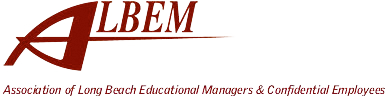 Q and A with Superintendent Dr. Jill BakerCould you please clarify the distribution of Hot Spots? There are Title 1 schools that did not get hot spots and families are still waiting at all levels.ANSWER: This was not just a Title 1 issue; it is an overall district issue. We are in process of finding resources for more hot spots while working with level offices to recover hotspots that are missing/not in use.  We are working to accelerate the purchase order for more hot spots. Could you please clarify whom principals speak to with regard to Canvas, Zoom and substitute issues? It is taking up to 45 minutes to set up a sub in Canvas-there have been difficulties in all levels.ANSWER: We are working on a one page document that details “who to call” for specific technology issues. TISB handles log in and hardware issues (“what”), Research handles Zoom and instructional (“how”) issues. We are working towards building a new technology infrastructure that also simplifies our systems for users (e.g. teachers, administrators). Middle School principals went through Breakthrough Coach training last year and it was a bad experience for new Principals. They had to attend again this year and after the first day, they felt very verbally abused, thank you for allowing them to not complete the second day of training. In the future, could we stop asking Principals to attend this training?ANSWER: We will no longer participate in this training.Could you please talk to us about the budget for next year?ANSWER: We are monitoring our budget closely and as of today, we are in a much better position than some other districts with our reserves. We are currently in a hiring freeze for both certificated and non-certificated staff.Could you talk to us about Enrollment projections for the 2021-2022 school year?ANSWER: We have a little over 69,000 students this year-we have been in a state of declining enrollment for the last 5+ years, which is about $22,000,000 per year. Can Counselors have the flexibility of working from home?  ANSWER: All managers need to be on campus.Could you clarify the process for moving counselors? ANSWER: We are in process of creating a progress memo for counselorsFYI: It has been shared that teacher trainers at school sites are feeling overwhelmed w/teaching duties and trying to keep their staff on top of Canvas and other changes/updates.ANSWER: We are aware of this and are in process to continue to provide support to our TOT’s.